Tracking Form for combing Rooms/Playground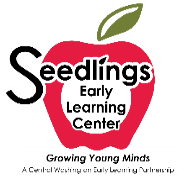 *Any time a classroom is combined due to staffing or lack of amount of children or a classroom needs to be combined with another classroom on the playground the below form must be completed. It also MUST be approved by the Center Manager/Designee*The below must be filled out and emailed to the EPIC Executive DirectorList of Staff Present:List of Children Present:Date rooms combined:  Date rooms combined:  Date rooms combined:  Time / Duration:   Time / Duration:   Time / Duration:   Rooms Combined:  Rooms Combined:  Reason:           Reason:           CM Signature:Staff NameTime InTime OutChild NameRoom #Time InTime Out